§2106.  Criminal violations; penaltiesIt is a crime for any person, including a corporation, or association or individual, to:  [PL 1993, c. 600, Pt. A, §117 (AMD).]1.  Fraudulent diploma or record.  Sell or fraudulently obtain or furnish a nursing diploma, license, renewal or record or provide aid in doing so;[PL 1993, c. 600, Pt. A, §117 (AMD).]2.  Fraudulent license.  Practice nursing as defined by this chapter under cover of a diploma, license or record illegally or fraudulently obtained or signed or issued unlawfully or under fraudulent representation;[PL 1993, c. 600, Pt. A, §117 (AMD).]3.  Practice without license.  Practice professional nursing or practical nursing as defined by this chapter unless licensed to do so;[PL 1993, c. 600, Pt. A, §117 (AMD).]4.  Implying license.  Use in connection with the person's name a designation tending to imply that the person is a licensed registered nurse or a licensed practical nurse unless so licensed under this chapter;[PL 1993, c. 600, Pt. A, §117 (AMD).]5.  License suspended or revoked.  Practice professional nursing or practical nursing during the time the person's license issued under this chapter is suspended or revoked; or[PL 1991, c. 797, §15 (AMD).]6.  Violation of chapter. [PL 2001, c. 421, Pt. B, §97 (RP); PL 2001, c. 421, Pt. C, §1 (AFF).]A person who violates this section commits a Class E crime.  [PL 1991, c. 797, §15 (RPR).]The District Court has original and concurrent jurisdiction with the Superior Court over all prosecutions for violation of this chapter. All fines and forfeitures collected under this chapter must accrue to the county where the offense is prosecuted. It is necessary to prove in a prosecution or hearing under this section only a single act prohibited by law or a single holding out or an attempt without proving a general course of conduct in order to constitute a violation. These crimes are prosecuted by the district attorney.  [PL 1993, c. 600, Pt. A, §117 (AMD).]SECTION HISTORYPL 1967, c. 263, §5 (AMD). PL 1973, c. 567, §20 (AMD). PL 1991, c. 797, §15 (AMD). PL 1993, c. 600, §A117 (AMD). PL 2001, c. 421, §B97 (AMD). PL 2001, c. 421, §C1 (AFF). The State of Maine claims a copyright in its codified statutes. If you intend to republish this material, we require that you include the following disclaimer in your publication:All copyrights and other rights to statutory text are reserved by the State of Maine. The text included in this publication reflects changes made through the First Regular and Frist Special Session of the 131st Maine Legislature and is current through November 1, 2023
                    . The text is subject to change without notice. It is a version that has not been officially certified by the Secretary of State. Refer to the Maine Revised Statutes Annotated and supplements for certified text.
                The Office of the Revisor of Statutes also requests that you send us one copy of any statutory publication you may produce. Our goal is not to restrict publishing activity, but to keep track of who is publishing what, to identify any needless duplication and to preserve the State's copyright rights.PLEASE NOTE: The Revisor's Office cannot perform research for or provide legal advice or interpretation of Maine law to the public. If you need legal assistance, please contact a qualified attorney.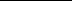 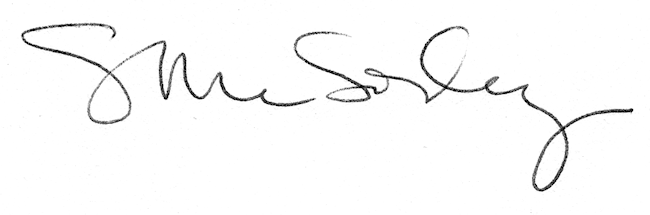 